Комитет по стандартам ВОИС (КСВ)Седьмая сессияЖенева, 1–5 июля 2019 г.ОТЧЕТ О ХОДЕ ВЫПОЛНЕНИЯ ЗАДАЧ № №  41, 53, 56 И 63Документ подготовлен Международным бюроВВЕДЕНИЕ	На своей шестой сессии, состоявшейся в октябре 2018 г., Комитет по стандартам ВОИС (КСВ) рассмотрел отчеты о ходе выполнения Целевой группой по XML для ИС («ЦГ по XML для ИС») мероприятий, связанных с выполнением следующих задач КСВ:Задача №. 41: «Обеспечить необходимый пересмотр и обновление стандарта ВОИС ST.96»;Задача № 53: «Разработать компоненты XML-схемы для географических указаний»; иЗадача № 56: «Подготовить рекомендации по обмену данными, обеспечивающие межмашинную передачу данных, уделив основное внимание (i) формату сообщений, структуре данных и словарю данных в JSON и/или XML, (ii) соглашениям о присвоении имен для унифицированного идентификатора ресурсов (URI)». (см. пункты 41-61 документа CSW/6/34.) Ниже приводится более подробная информация о ходе выполнения каждой из задач.	Кроме того, на своей шестой сессии КСВ рассмотрел предложение об уточнении существующих стандартов ВОИС, касающихся публикации информации о правах интеллектуальной собственности (ИС) и событиях, влияющих на правовой статус, а также о разработке типовых схем преобразований расширяемого языка таблиц стилей (XSLT) для обработки данных в формате расширяемого языка разметки (XML), в том числе в стандарте ВОИС ST.96.  КСВ сформулировал две новые задачи, в том числе задачу №  63, описание которой гласит: «Разработать на основе стандартов XML ВОИС метод (методы) визуального представления XML-данных для электронной публикации».  КСВ поручил выполнение задачи № 63 Целевой группе по XML для ИС (см. пункт 151 документа CSW/6/34).	В рамках выполнения этих четырех задач, № 41, № 53, № 56 и № 63, ЦГ по XML для ИС провела обсуждение соответствующих вопросов на своем вики-форуме, несколько онлайновых конференций и две очные встречи.  Отчеты о совещаниях Целевой группы, состоявшихся в Женеве (Швейцария) и Сеуле (Республика Корея) во время и после шестой сессии КСВ, опубликованы на вебсайте ВОИС по следующему адресу: http://www.wipo.int/cws/en/taskforce/xml4ip/background.htm. 	На своей шестой сессии КСВ принял решение о выпуске не более двух официальных версий стандартов в год, с публикацией версий 1 апреля и 1 октября. При необходимости срочного выпуска доработанных версий до наступления этих дат вопрос будет рассматриваться индивидуально в каждом конкретном случае.	В совещании ЦГ по XML для ИС в Сеуле в марте 2019 г. приняли участие следующие пятнадцать ведомств/организаций: Патентное ведомство Австралии (APO), Ведомство ИС Австралии (IPA), Бюро интеллектуальной собственности Канады (CIPO), Евразийская патентная организация (ЕАПО), Европейское патентное ведомство (ЕПВ), Ведомство интеллектуальной собственности Европейского Союза (EUIPO), Итальянское ведомство по патентам и товарным знакам (IPTO), Японское патентное ведомство (ЯПВ), Корейское ведомство интеллектуальной собственности (КВИС), Федеральная служба по интеллектуальной собственности Российской Федерации (Роспатент), Ведомство интеллектуальной собственности Саудовской Аравии (SAIP), Испанское ведомство по патентам и товарным знакам (SPTO), Ведомство интеллектуальной собственности Соединенного Королевства (UK IPO), Международный союз по охране новых сортов растений (УПОВ) и Ведомство по патентам и товарным знакам США (ВПТЗ США) а также Международное бюро. ЦГ по XML для ИС обсудила пункты повестки дня, включая ход выполнения задачи № 63, новый стандарт ВОИС на ИПП для веб-приложений и связанные с ним пилотные проекты, предлагаемую спецификацию JavaScript Object Notation (JSON), предлагаемые новые XML-компоненты для стандарта ST.96, такие как схема отчета о патентной экспертизе, схемы для географических указаний и схема для охраняемых авторским правом произведений, автор которых неизвестен, а также уточненные данные по вопросам обмена информацией с применением стандарта ST.96, полученные от подразделений Мадридской и Гаагской систем. ПЕРЕСМОТРЕННАЯ РЕДАКЦИЯ И ВНЕДРЕНИЕ СТАНДАРТА ST.96 (ЗАДАЧА №. 41)	В рамках задачи № 41 ЦГ по XML для ИС продолжала совершенствование стандарта ВОИС ST.96. Ниже приводится более подробная информация о пересмотренных версиях стандарта, подготовленных Целевой группой, и их внедрении ведомствами интеллектуальной собственности (ВИС). Выпуск версии 3.1 стандарта ВОИС ST.96	Для обеспечения внедрения модуля обмена сообщениями в рамках Гаагской и Мадридской систем, соответствующего требованиям стандарта ВОИС ST.96, и особенно с учетом быстро приближающейся даты реализации обмена сообщениями в рамках Гаагской систем между CIPO и Международным бюро, в ноябре 2018 г. была опубликована промежуточная версия стандарта ST.96, позволяющая обеспечить выполнение этой инициативы в 2018 г.  CIPO планирует запустить модуль обмена сообщениями в рамках Гаагской системы в эксплуатационном режиме в июне 2019 г. Ниже приводятся краткие сведения о доработках стандарта: добавлены два новые типа простых данных: com:IGOCodeType и com:ExtendedNationalityCodeType;компонент com:entitlementNationalityCode доработан для обеспечения использования компонента com:ExtendedNationalityCodeType;компоненты com:EntitlementDomiciledCode и com:EntitlementEstablishmentCode доработаны для обеспечения использования компонента com:ExtendedWIPOST3CodeType;в компонентах com:WIPOST3CodeType и com:ISOCountryCodeType название страны «SZ» уточнено и изменено со «Swaziland» на «Eswatini»;компонент dgn:HabitualResidenceCode доработан для обеспечения использования компонента com:ExtendedWIPOST3CodeType; в элемент dgn:HagueSecondPartFeePayable добавлен необязательный компонент com:PaymentDueDate;в элемент dgn:HagueApplicationType добавлен необязательный компонент com:ApplicationDateTime.  Это необходимо для устранения различий часовых поясов;компонент dgn:HagueIBToOfficeBagType доработан, поскольку после выбора идет последовательность, нарушающая «выбор». Впоследствии она была удалена в данной версии;компонент dgn:HagueSecondPartFeePaidType доработан, добавлен необязательный элемент com:RecordIdentifier. Данный элемент должен быть необязательным, поскольку он может использоваться в обоих направлениях;снято ограничение выбора в dgn:HagueOfficeCopyBagType. В dgn:HagueOfficeCopyBagType было установлено неоправданное ограничение в 10 шагов выбора. Число шагов выбора должно быть неограниченным;доработан компонент dgn:HagueApplicationType. Обязательный тип данных com:DocumentВключалаBag сделан необязательным; и добавлены два новых компонента: com:StartDate и com:EndDate.Внедрение стандарта ВОИС ST.96 ведомствами интеллектуальной собственности	На совещании ЦГ по XML для ИС в Сеуле участники, представлявшие ВИС, рассказали о своих методах работы в настоящее время и планах внедрения стандарта ВОИС ST.96. Несколько ВИС сообщили о желании перейти в будущем со стандартов ST.36 или SGML на стандарт ST.96, в том числе для рассылки данных, в то время как другие ведомства рассказали о ходе подготовки к такому переходу.  В частности, CIPO указало, что оно скоро будет обмениваться сообщениями с Международным бюро в рамках Мадридской системы в стандарте ВОИС ST.96.Планы внедрения стандарта ВОИС ST.96 для решения задач Гаагской системы	Международное бюро проинформировало Целевую группу о том, что операционное направление «Гаагская система» планируется перевести на единый формат электронного обмена сообщениями с договаривающимися сторонами, который будет реализован в стандарте ВОИС ST.96, и что поддержка прежнего формата прекратится 31 декабря 2020 г.  Однако в настоящее время от ВИС начали поступать просьбы о продлении этого срока, и поэтому в будущем он может быть изменен. Последняя версия дорожной карты Гаагской системы по внедрению стандарта ВОИС ST.96 размещена по следующему адресу: https://www.wipo.int/edocs/mdocs/hague/en/h_ld_wg_7/h_ld_wg_7_8.pdfПланы реализации стандарта ВОИС ST.96 в системе управления промышленной собственностью (IPAS) ВОИС	В интересах оптимизации потоков данных и обеспечения надлежащего качества исходных данных Международное бюро переводит IPAS ВОИС на стандарт ST.96 в три этапа: этап 1 будет завершен к июлю 2019 г. Стандарт ST.96 будет применяться для пакетирования данных, поступающих через внешние приложения электронной почты, и их передачи в систему IPAS;этап 2 будет завершен к концу 2019 г. Стандарт ST.96 будет применяться для передачи решений указанных договаривающихся сторон в Мадридскую систему ВОИС; иэтап 3 будет завершен к июню 2020 г. Стандарт ST.96 будет применяться для онлайновой публикации данных и обмена данными с третьими сторонами.Ход разработки XML-схемыРазработка XML-схемы для охраняемых авторским правом произведений, автор которых неизвестен	На своей шестой сессии КСВ принял решение включить охраняемые авторским правом произведения, автор которых неизвестен, в состав библиотеки стандарта ST.96 (см. пункт 68 документа CSW/6/34). 	На совещании Целевой группы в Сеуле UK IPO представило общее описание выполненных работ по подготовке проекта схемы охраняемых авторским правом произведений, автор которых неизвестен в стандарте ST.96, включая информацию о странах/ведомствах, участвовавших в этой работе. Затем представитель UK IPO представил членам Целевой группы по XML для ИС саму схему, включая элементы, входящие в перечислительные перечни значений.  Была выявлена необходимость внесения ряда мелких изменений, и UK IPO согласилось внести их, а также изучить вопрос о реализации стандарта на разных языках. 	ЦГ по XML для ИС определила 30 сентября 2019 г. в качестве примерного срока завершения подготовки и начала тестирования проекта XML-схемы заинтересованными ВИС. Разработка компонентов XML-схемы, касающейся правового статуса патентов	Выполняя решение пятой сессии КСВ, ЦГ по XML для ИС провела работу по разработке набора компонентов XML-схемы, касающейся данных о правовом статусе патентов. Эта задача входит в сферу ответственности не только ЦГ по XML для ИС, но и Целевой группы по правовому статусу, поскольку эти XML-схемы основаны на стандарте ВОИС ST.27. 	В период после шестой сессии КСВ состоялось два онлайновых совещания и продолжительное обсуждение вопросов на совещании Целевой группы в Сеуле, целью которого было собрать отзывы о различных изменениях стандарта. Целевая группа приняла решение о том, что четвертый проект XML-схемы готов к тестированию; UK IPO, CIPO и IPA предложили свои услуги по его тестированию, и к этой работе намерены присоединиться несколько других ВИС. В частности, Ведомство ИС Австралии сообщило, что оно планирует разработать ИПП для веб-приложений для рассылки данных о правовом статусе патентов, отметив, что завершение разработки этой схемы имеет решающее значение для успешного завершения проекта. Разработка XML-схемы для приоритетного документа	Разработка XML-схемы для приоритетного патентного документа –  это одно из предложений, внесенных группой пяти ведомств ИС (группой IP5) на рассмотрение Целевой группы по XML для ИС в 2010 г.  Целевая группа определила три этапа разработки XML-схемы для приоритетного документа:Этап 1: разработка концепции и решение в отношении операционных задач;Этап 2: разработка XML-схемы на основе компонентов схемы стандарта ВОИС ST.96; иЭтап 3: проведение пилотного проекта тестирования XML-схемы с участием нескольких ВИС.	Целевая группа начала обсуждение этапа 1 на основе предложения КВИС. КВИС предложило документировать структуру данных приоритетного документа в формате XML, что позволит ВИС дополнить текущую структуру, основанную на графическом формате, дополнительными XML-данными. Следует отметить, что в настоящее время большинство ВИС, обмениваясь приоритетными документами с другими ВИС, преобразуют данные патентных заявок, подаваемых в формате XML, в графический формат. Члены Целевой группы отметили, что подготовка приоритетных документов в формате XML – это эффективный способ перехода к передаче данных в текстовом формате. Вместе с тем, Целевая группа согласилась изучить возможные последствия обмена приоритетными документами через Службу цифрового доступа к приоритетным документам ВОИС (СЦД ВОИС) и возможные правовые последствия обмена приоритетными документами в формате XML.Дополнительные XML-компоненты, которые пока не реализованы	В период после шестой сессии КСВ Целевая группа по XML для ИС выявила многие направления совершенствования стандарта ВОИС ST.96.  Ход работы по некоторым из этих направлений описан ниже:XML-схемы «Патентная операция» и «Патентная учетная запись»: в реализации этих двух проектов разработки XML-схем, касающихся, соответственно, операции с патентным документом и регистрации всего операционного цикла прохождения патентной заявки, значительного прогресса не достигнуто.  Целевая группа по XML для ИС проанализировала текущий уровень готовности схем и данные об их последних доработках на своем совещании в Сеуле. ВПТЗ США и Роспатент участвуют в доработке предварительных XML-компонентов и представят результаты этой работы на рассмотрение Целевой группы после того, как она будет завершена; XML-схема «Отчет о патентной экспертизе»: Международное бюро представило уточненную XML-схему, которая должна полностью охватить все бланки PCT, применяемые для оформления процедур экспертизы и поиска, на совещании Целевой группы по XML для ИС в Сеуле. ЦГ намерена продолжить разработку схемы для ее последующего применения при составлении национальных или региональных отчетов о патентной экспертизе; иXML-схема «Бланк патентной заявки»: это один из документов, для которых ведомства группы IP5  предложили разработать соответствующие XML-схемы в 2010 г., но Целевая группа по XML для ИС уже начала работу в этом направлении. Целевая группа принял решение разработать XML-форму заявки на основе бланка типовой международной заявки, опубликованной на вебсайте ВОИС в разделе, посвященном Договору о патентном праве (PLT), по следующему адресу: http://www.wipo.int/plt-forum/en/forms/modifications_req_form.html. Целевая группа начала обсуждение с сопоставления компонентов стандарта ST.96 и типового бланка заявки PLT, представленного Международным бюро. Целевая группа исходит из того, что типовой бланк может использоваться для бланков как национальных, так и международных патентных заявок. Членам Целевой группы было предложено направить свои отзывы по результатам такого сопоставительного анализа, в том числе с учетом особенностей их национального подхода, в вики-форум ЦГ.ВНЕДРЕНИЕ СТАНДАРТА ВОИС ST.96 С обеспечениЕМ операционной совместимости	КСВ принял к сведению обсуждение в Целевой группе по XML для ИС вопросов, касающихся надлежащей реализации ведомствами ИС стандарта ВОИС ST.96 с учетом операционной совместимости одних ведомств при обмене данными в стандарте ST.96 с системами других ведомств на шестой сессии КСВ (см. пункт 15, документ CSW/6/7).  Стандарт ВОИС ST.96 содержит приложение V «Правила и инструкции для практической реализации», которое призвано обеспечить внедрение стандарта ВОИС ST.96 ведомствами двумя методами: методом, «согласующимся» (compatible) с этим стандартом, и методом, «совместимым» (conformant/interoperable) с ним. Члены Целевой группы признали эти инструкции слишком сложными для выполнения, даже если они считаются идеальными с точки зрения обеспечения операционной совместимости между ВИС. В связи с этим некоторые ВИС не выполняли все требования этих инструкций.	В период после шестой сессии КСВ Целевая группа по XML для ИС продолжила поиск практических решений для оказания помощи ВИС в реализации стандарта ВОИС ST.96 и повышении уровня операционной совместимости при обмене данными в стандарте ST.96. Эти решения требуют учета позиции как потребителя данных, так и создателя данных. Целевая группа согласовала следующие конкретные критерии, которые следует применять при оценке различных подходов к таким решениям:прекращение дальнейшей передачи события до уровня корневого элемента XML-схемы в интересах создателя данных;обеспечение возможности легкого выявления изменений в интересах создателя данных; и внесение изменений в максимально адресной форме.	По согласованию с Международным бюро ВПТЗ США проанализировало подходы, рассмотренные Целевой группой, и предложило следующие рекомендации по адаптации XML-компонентов для стандарта ВОИС ST.96 в ходе внедрения при обеспечении операционной совместимости:обязательные компоненты стандарта ST.96 не должны удаляться;статус обязательных компонентов стандарта ST.96 не должен меняться с «необязательного» на «обязательный»;компоненты стандарта ST.96 должны оставаться в том же порядке, в каком они были опубликованы;новые компоненты должны добавляться в нижней части расширенного элемента;новые компоненты должны добавляться как необязательные;не должны добавляться или удаляться новые перечисляемые значения. Такие новые компоненты должны создаваться в пространстве имён конкретного ведомства ИС (например, uspat, как расширение элемента, существующего в пространстве имён pat;элементы стандарта ST.96, относящиеся к патентам, должны сохранить свое первоначальное пространство имён (pat, tmk, dgn, com), но быть доработаны таким образом, чтобы они могли использоваться сложными типами данных, изменяемыми ведомствами ИС создаваемыми в пространстве имён конкретного ведомства.  Например, если адаптируется компонент com:CONTACT, то новые компоненты ссылаются на uscom:CONTACTType; в первоначальном пространстве имён или пространстве имён конкретного ведомства должен существовать только один компонент с определенным именем. В вышеприведенном примере не должны одновременно существовать два имени: uscom:CONTACT и com:CONTACT; иизменения в пространстве имён не должны добавляться к корневой области или передаваться далее до корневой области документа.	На диаграмме ниже показано как ведомство ИС может построить «согласующуюся» (compatible) схему (выделена красным) и «совместимую» (conformant/interoperable) схему (выделена зеленым).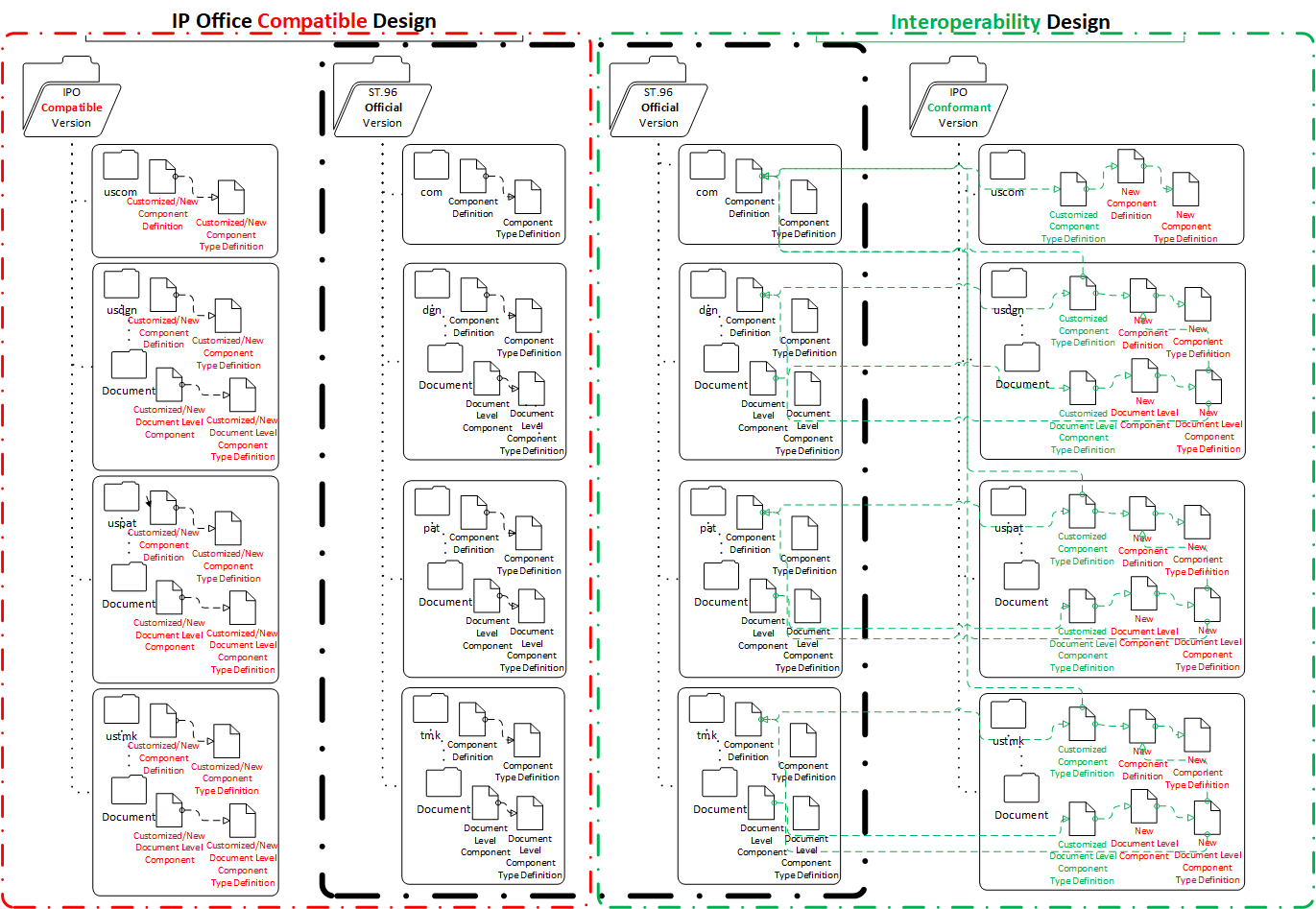 	Приведенные выше рекомендации позволяют разработать единое приложение, используя общий сценарий для XSLT-преобразований, позволяющий получать данные, соответствующие требованиям стандарта ВОИС ST.96, поскольку сама структура не меняется. Однако одним из недостатков данного подхода является то, что изменения XML-документов не будут видны, так как адаптируется только тип данных. Тем не менее, для различения версий или различения версии стандарта ВОИС ST.96, реализованной в национальном ведомстве, и его текущей версии, могут использоваться автоматизированные инструменты, такие как DiffDog или CompareIt, разработанные компанией Altova.	для лучшего понимания порядка применения этих рекомендаций приводятся два примера в виде приложения I к настоящему документу, с которыми Комитету предлагается ознакомиться и направить по ним свои замечания. Если предлагаемый новый подход к разработке будет утвержден ЦГ по XML для ИС, потребуется внести изменения в приложение V к стандарту ST.96.	Еще один нерешенный вопрос в плане внедрения стандарта ST.96 с обеспечением операционной совместимости –  это способность Международного бюро достаточно быстро реагировать на запросы ведомств о внесении изменений в стандарт ST.96.  Целевая группа отметила, что каждое ведомство ИС имеет собственные операционные требования и собственный график разработки IT-приложений, необходимых для внедрения стандарта ВОИС ST.96.  Если ВИС не находят необходимый им компонент в стандарте ST.96, они обычно адаптируют его, добавляя, удаляя и изменяя XML-компоненты. Для обеспечения потребностей ВИС и повышения уровня операционной совместимости Целевая группа приняла решение о том, что ВИС должны давать пояснения к своим запросам на внесение изменений в стандарт ST.96 и проводить более регулярные совещания для обсуждения этих изменений. После согласования этого вопроса в КСВ Международное бюро предлагает проводить регулярные ежемесячные онлайновые совещания для обсуждения последних предложений по внесению изменений в стандарт ВОИС ST.96 и направления по ним соответствующих замечаний.	На своей шестой сессии КСВ также принял к сведению, что ЦГ по XML для ИС просила Международное бюро организовать централизованное хранилище данных, в которое ВИС могут направлять свои адаптированные схемы. В ответ на эту просьбу Международное бюро подготовило, совместно с членами Целевой группы, предложение о мерах по ее выполнению. Преимущество этого предложения состоит в том, что оно позволяет определить компоненты, которые должны включаться в будущие пересмотренные версии стандарта ВОИС ST.96, путем записи в это хранилище общих компонентов, присутствующих в вариантах стандарта, реализованных разными ведомствами. Это предложение приводится в качестве приложения II к настоящему документу для рассмотрения Комитетом и направления по нему соответствующих замечаний.XML-СХЕМА ДЛЯ ГЕОГРАФИЧЕСКИХ УКАЗАНИЙ (ЗАДАЧА № 53)	На своей шестой сессии КСВ рассмотрел в качестве одного из элементов работы ЦГ по XML для ИС над выполнением задачи № 53 подготовку проекта XML-схемы для географических указаний, представленный Роспатентом. Эта работа включала использование нового префикса пространства имён «gin» и использование трех схем классификаций: схемы для Ниццкой классификации, схемы для Лиссабонской неофициальной классификации и схемы для национальной классификации.  КСВ подтвердил, что стандарт ВОИС ST.96 должен быть распространен на географические указания и просил ЦГ по XML для ИС представить окончательный проект XML-схемы для географических указаний (ГУ) для рассмотрения на текущей сессии (см. пункт 61 документа CSW/6/34). 	Для доработки проекта XML-схем, в частности, для уточнения категорий продуктов с учетом других стандартов, применяемых в отрасли, было проведено два онлайновых совещания. 	На совещании ЦГ по XML для ИС в Сеуле был представлен третий проект, включающий компоненты данных, предложенные EUIPO, а также компоненты регистрационной записи географических указаний, по которому участникам было предложено представить свои замечания.  На совещании были отмечены следующие нерешенные вопросы: территориальные единицы, используемые в схеме; следует ли использовать JSON или XML; использование сокращения «GI» вместо слов «GeographicalIndication» и соответствующая схема классификации географических указаний. Отмечалось, что во многих юрисдикциях вопросами географических указаний занимаются не ведомства ИС, а другие государственные структуры.  В связи с этим члены Целевой группы приняли решение о том, чтобы запросить мнение компетентных государственных структур их стран, в частности, обсудить с ними компоненты категорий продуктов, охраняемых ГУ, включая национальные классификации продуктов, охраняемых ГУ. Целевая группа приняла решение обновить проект схемы для целей ее тестирования, и несколько членов ЦГ предложили свои услуги по ее тестированию в этом году.	Проекты схем для текущей версии стандарта, направляемые Целевой группой Комитету для рассмотрения и направления по ней соответствующих замечаний, приводятся в виде приложения III к настоящему документу. РАЗРАБОТКА НОВОГО СТАНДАРТА ВОИС НА ВЕБ-СЕРВИСЫ (ЗАДАЧА № 56)	На своей шестой сессии КСВ приняла к сведению рабочий проект стандарта, представленный ЦГ по XML для ИС.  На сессии был рассмотрен ряд примеров применения ИПП для веб-приложений, и члены КСВ задали вопросы в отношении степени детализации проекта стандарта, включая вопрос о том, должны ли предоставляться детальные данные в отношении структуры защиты. Кроме того, два делегата рекомендовали два типовых образца, которые могли бы использоваться для тестирования проекта стандарта (см. пункты 43-46 документа CSW/6/34).	После принятия Комитетом соответствующего решения на его шестой сессии Целевая группа по XML для ИС провела работу по подготовке для рассмотрения на текущей сессии КСВ окончательного предложения по новому стандарту ВОИС на ИПП для веб-приложений.  Однако ЦГ по XML для ИС считает, что для его подготовки в полном объеме требуется больше времени и информации.  В связи с этим Целевая группа представляет доработанный проект стандарта, который приводится в виде отдельного документа, направляемого членам Комитета для обсуждения и направления по нему соответствующих замечаний на текущей сессии (см. документ CSW/7/4). 	Кроме того, следует отметить, что те специалисты, с которыми членам ЦГ по XML для ИС должны обсуждать вопросы разработки проекта данного стандарта, обычно работают не в тех областях, в которых работают члены Целевой группы.  В связи с этим ЦГ по XML для ИС предлагает КСВ создать новую Целевую группу для выполнения задачи № 56.  Предлагаемое наименование новой целевой группа и предлагаемое новое описание задачи № 56 приводятся в документе CSW/7/4.ВИЗУАЛЬНОЕ ПРЕДСТАВЛЕНИЕ XML-ДАННЫХ (ЗАДАЧА № 63)	В рамках задачи № 63 Целевая группа по XML для ИС рассмотрела вопрос о методах подготовки визуального представления XML-данных в рамках оказания помощи ведомствам ИС во внедрении стандарта ВОИС ST.96 в будущем. В этой связи Целевая группа решила разработать новое приложение к ST.96 (приложение VII), подготовив по крайней мере один документ XML в стандарте ST.96. Это означает изменение подхода к содержанию задачи № 63, по сравнению с первоначальным подходом, согласно которому она состояла в разработке типовых средств отображения XML-компонентов. 	Кроме того, обсудив вопрос о правомерности постановки перед ней данной задачи, Целевая группа предлагает Комитету перепоручить задачу № 63 Целевой группе по цифровому преобразованию. В пользу этого предложения приводится тот аргумент, что задача № 63 скорее относится к вопросам представления XML-данных, чем к вопросам структуры самих схем, и может быть шире, чем только вопросы, относящиеся к XML-данным стандарта ST.96. БУДУЩЕЕ РАЗВИТИЕ СТАНДАРТА ВОИС ST.96 И ДРУГИХ СТАНДАРТОВ ВОИС НА ОСНОВЕ СТАНДАРТА ВОИС ST.96	ЦГ по XML для ИС обсудила вопрос о правомерности включения в стандарт ST.96 компонентов XML-схем, разработанных для других стандартов ВОИС, основанных на применении формата XML, например, для стандарта ВОИС ST.37.  На совещании ЦГ по XML для ИС в Сеуле члены группы выразили различные мнения по этому вопросу: одно участвующее ведомство заявило, что для каждого стандарта должны разрабатываться его собственные компоненты XML-схем, независимо от стандарта ST.96, хотя они должны соответствовать правилам именования, предусмотренным стандартом ST.96.  Другие ведомства-участники заявили, что стандарт ST.96 – это всеобъемлющий стандарт, содержащий около 1 800 XML-компонентов, и выводимые из него компоненты должны использоваться в других стандартах.  Целевая группа согласилась с тем, что стандарт ST.96 должен считаться библиотекой компонентов XML-схем для поддержки операций в области ИС, на которые могут ссылаться другие стандарты ВОИС, хотя неоправданной зависимости, например, разработки различных версий XML-схем, следует избегать.	Учитывая упомянутое выше обсуждение, состоявшееся в ЦГ по XML для ИС, Международное бюро предлагает на рассмотрение Комитета следующие три варианта:вариант 1: другие стандарты, в которых используются XML-схемы, должны ссылаться на существующие компоненты схем стандарта ST.96, а новые компоненты XML-схем для различных стандартов должны, при необходимости, создаваться в стандарте ST.96, кроме корневых элементов XML-схем, которые должны создаваться в соответствующих стандартах, со ссылкой на существующие и новые компоненты стандарта ST.96.  Например, корневой элемент ведомственного досье входит в стандарт ВОИС ST.37, но все остальные компоненты схемы задаются путем отсылки к стандарту ВОИС ST.96.  Такой подход обладает тем преимуществoм, что все компоненты XML-схем образуют единую библиотеку, стандарт ST.96, для повторного использования в будущем, а корневые элементы, специфичные для конкретного стандарта, задаются независимым образом в конкретном бизнес-домене. Такой подход также позволяет минимизировать зависимости версий XML-схем между стандартом ST.96 и конкретным стандартом, поскольку, согласно правилам именования, установленным в стандарте ST.96, компонент уровня документа, то есть корневой элемент, содержит информацию о версии стандарта, и изменения версий стандарта ST.96 не влияют на корневой элемент;вариант 2: все компоненты XML-схем других стандартов создаются и поддерживаются в этих стандартах независимо от стандарта ST.96, при соблюдении правил именования, установленных стандартом ST.96. Например, в стандарте ST.37 создается пространство имён «st37» для размещения корневого элемента AuthorityFile и других компонентов. Преимуществo данного подхода состоит в том, что раздельное управление схемами устраняет любые зависимости между ними.  Его недостаток состоит в том, что многие компоненты неизбежно будут дублироваться в стандарте ВОИС ST.96 и других стандартах, поскольку стандарт ST.96 содержит большинство XML-компонентов, относящихся к операциям в области ИС, и существует серьезный риск того, что одни и те же имена компонентов будут относиться к разным массивам данных. вариант 3: все компоненты XML-схем, включая корневые элементы, задаются внутри стандарта ВОИС ST.96. Недостатки этого варианта обусловлены ситуациями зависимости и вопросами организации контроля версий. 	Смотря по тому, какой из представленных выше вариантов будет избран Комитетом, стандарты ВОИС ST.96 и ST.37 могут потребовать доработки.  Кроме того, достигнутые договоренности определят порядок будущей разработки XML-схем, включая XML-схему, касающуюся правового статуса патентов.РАЗРАБОТКА НОВОЙ JSON-СХЕМЫ	При разработке нового стандарта ВОИС на ИПП для веб-приложений в рамках задачи № 56, касающейся «формата сообщений, структуры данных и словаря данных в JSON и/или XML», Целевая группа по XML для ИС отметила отсутствие стандарта ВОИС, содержащего рекомендации в отношении формата JSON.	Кроме того, уже с 2015 г. Целевая группа по XML для ИС рассматривает вопрос о необходимости разработки, наряду с рекомендациями по стандартам XML, также рекомендаций в отношении формата JSON, но обсуждение этих вопросов по существу откладывалось до момента публикации отраслевых рекомендаций в отношении JSON-схемы. Учитывая то обстоятельство, что всё больше ВИС формируют данные в формате JSON, а также необходимость выработки стандарта на ИПП для веб-приложений, Целевая группа решила начать обсуждение спецификации JSON и отчитываться перед КСВ о результатах этой работы, несмотря на то, что отраслевая JSON-схема пока опубликована только в предварительном варианте.	ЦГ по XML для ИС обсудила предварительное предложение по разработке спецификации JSON, внесенное ВПТЗ США ,на своем совещании в Сеуле в марте 2019 г. После совещания Международное бюро, во взаимодействии с ВПТЗ США, подготовило пересмотренный проект спецификации JSON, установив ряд правил именования на основе стандарта ВОИС ST.96. Результаты этой работы представлены в ходе текущей сессии для сведения КСВ и направления замечаний по ним в виде отдельного документа (см. документ CSW/7/5).	Следует отметить, что в новой JSON-схеме, в связи с просьбами ряда ВИС о том, чтобы данные охраняемых авторским правом произведений, автор которых неизвестен, представлялись в формате JSON, вместо термина «промышленная собственность», употреблявшегося в стандартах ВОИС ранее, будет использоваться термин «интеллектуальная собственность». ДРУГИЕ ВОПРОСЫ, СВЯЗАННЫЕ С ВЫШЕИЗЛОЖЕННЫМИ ВОПРОСАМИ 	Из приведенной выше информации следует, что ЦГ по XML для ИС выявила необходимость разработки новых технических стандартов, включая стандарты обмена данными в форматах XML и JSON, рекомендации по разработке ИПП для веб-приложений для доступа к ресурсам, связанным с ИС, и обмена такими ресурсами.  Вместе с тем, в настоящее время ВИС передают разработку своих продуктов и услуг в соответствии с требованиями стандартов ВОИС сторонним организациям на условиях аутсорсинга. Учитывая появление новых пользователей этих технических стандартов, то есть сторонних системных разработчиков, Международное бюро просит КСВ подготовить рекомендации в отношении того, какие информационно-разъяснительные мероприятия оно могло бы провести для привлечения таких новых пользователей и, в частности, как правильнее всего организовать форум для разработчиков. 	Как указывалось выше, в связи с включением XML-элементов охраняемых авторским правом произведений, автор которых неизвестен, сфера применения стандарта ВОИС ST.96 будет расширена, и он будет распространяться на вопросы «интеллектуальной собственности», а не только «промышленной собственности». ПЛАН РАБОТЫ	ЦГ по XML для ИС планирует выпустить версию V4.0 стандарта ВОИС ST.96 в октябре 2019 г. Данная версия будет, вероятно, содержать следующие изменения относительно версии V3.1:расширение области применения стандарта ВОИС ST.96 с «промышленной собственности» до «интеллектуальной собственности»;основной текст и приложение I: внесение изменений будет зависеть от решений по поводу изложенных выше вариантов взаимозависимости между стандартом ST.96 и другими стандартами, использующими XML-компоненты для стандарта ST.96 и взаимосвязи между двумя операционными областями, в которых используются компоненты стандарта ST.96 – например, могут ли компоненты, разработанные для области патентов, быть связаны ссылками с компонентами, разработанными для области товарных знаков; приложение III: включение новых компонентов, например, компонентов, касающихся охраняемых авторским правом произведений, автор которых неизвестен, и географических указаний, а также изменения, необходимые для обеспечения обмена сообщениями в рамках Гаагской и Мадридской систем;приложение V: ввиду предложенного нового подхода к внедрению стандарта, обеспечивающего операционную совместимость, потребуются изменения инструкций;приложение VI: каждая существенно измененная версия требует обновления дополнений A, B и C; иприложение VII: это предлагаемое новое приложение, которое должно содержать типовые XML-документы.	Кроме того, ЦГ по XML для ИС продолжит работу по разработке и тестированию XML-компонентов, включая следующие компоненты схем:XML-схема «Правовой статус патентов»: начато тестирование;XML-схема «Отчет об экспертизе»: находится в процессе разработки;XML-схема «Приоритетный документ»: разработка находится в начальной стадии; иXML-схема «Патентная учетная запись/Патентная операция»: Роспатент и ВПТЗ США рассчитывают завершить разработку схемы до начала седьмой сессии Комитета.	КСВ предлагается:	(a)	принять к сведению содержание настоящего документа и приложений к нему; 	(b)	принять к сведению планы по реализации стандарта ST.96 в Гаагской системе и IPAS ВОИС в соответствии с пунктами 9 и 10 выше;	(c)	рекомендовать ВИС принять участие в тестировании XML-схем, , касающихся охраняемых авторским правом произведений, автор которых неизвестен, географических указаний и правового статуса патентов, в соответствии с пунктами 11, 14 to 15 и 27 - 30 выше; 	(d)	принять к сведению вопросы, касающиеся реализации стандарта ST.96 с обеспечением операционной совместимости, изложенные в пунктах 19-26 выше, а также ознакомиться с приложением I к настоящему документу и направить по нему свои замечания ;	(e)	принять к сведению информацию относительно централизованного хранилища схем из реализуемых версий стандарта ST.96, представленную в пункте 26 выше, ознакомиться с приложением II к настоящему документу и направить по нему свои замечания;	(f)	рассмотреть и утвердить предложение Целевой группы по XML для ИС о создании новой целевой группы для выполнения задачи № 56 в соответствии с пунктом 33 выше;	(g)	рассмотреть и утвердить предложение Целевой группы по XML для ИС о перепоручении задачи № 63 Целевой группе по цифровому преобразованию в соответствии с пунктом 35 выше;	(h)	рассмотреть варианты разработки стандартов ВОИС, основанных на использовании формата XML, на базе стандарта ST.96 и выбрать один из вариантов в соответствии с пунктом 37 выше;	(i)	принять к сведению информацию об обсуждении спецификации JSON,  содержащуюся в пунктах 39-42  выше;	(j)	рассмотреть предложение Международного бюро о проведении ежемесячных совещаний для обсуждения изменений стандарта ST.96 в соответствии с пунктом 25 выше; 	(k)	принять к сведению факт наличия новых пользователей стандартов ВОИС и подготовить соответствующие рекомендации, в том числе по вопросу об организации форума разработчиков, в соответствии с пунктом 43;	(l)	принять к сведению расширение области применения стандарта ST.96 с «промышленной собственности» до «интеллектуальной собственности» в соответствии с пунктами 42 и 44 выше; и 	(m)	принять к сведению план работы ЦГ по XML для ИС, в том числе по разработке следующей версии стандарта ST.96.[Приложения следуют]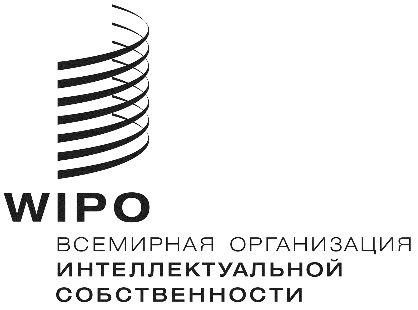 RCSW/7/3 REV.CSW/7/3 REV.CSW/7/3 REV. Оригинал: английский Оригинал: английский Оригинал: английскийДАТА: 18 июня 2019 г. ДАТА: 18 июня 2019 г. ДАТА: 18 июня 2019 г. 